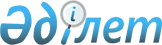 Ақмола облысы Көкшетау қаласы Красный Яр ауылының көшелерін қайта атау туралыАқмола облысы Көкшетау қаласы Красный Яр селолық округі әкімінің 2023 жылғы 30 наурыздағы № 10 шешімі. Ақмола облысының Әділет департаментінде 2023 жылғы 31 наурызда № 8527-03 болып тіркелді
      "Қазақстан Республикасындағы жергілікті мемлекеттік басқару және өзін-өзі басқару туралы" Қазақстан Республикасы Заңының 35-бабының 2-тармағына, "Қазақстан Республикасының әкімшілік-аумақтық құрылысы туралы" Қазақстан Республикасы Заңының 14-бабының 4) тармақшасына сәйкес, халықтың пікірін ескере отырып, 2018 жылғы 18 сәуірдегі Ақмола облыстық ономастика комиссиясының қорытындысы негізінде ШЕШТІМ:
      1. Ақмола облысы Көкшетау қаласы Красный Яр ауылының көшелері:
      Геологов көшесі Қаһармандар көшесіне;
      Комсомольская көшесі Ұлан көшесіне;
      Первомайская көшесі Қызғалдақ көшесіне;
      Садовая көшесі Игілік көшесіне;
      Строителей көшесі Ақсай көшесіне;
      Урожайная көшесі Адырна көшесіне;
      Целинная көшесі Нұрлы көшесіне қайта аталсын.
      2. Осы шешімнің орындалуын бақылауды өзіме қалдырамын.
      3. Осы шешім оның алғашқы ресми жарияланған күнінен кейін күнтізбелік он күн өткен соң қолданысқа енгізіледі.
					© 2012. Қазақстан Республикасы Әділет министрлігінің «Қазақстан Республикасының Заңнама және құқықтық ақпарат институты» ШЖҚ РМК
				
      Красный Яр ауылдық округінің әкімі

А.Тасқынбай
